History 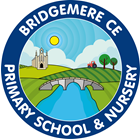 Curriculum Map History Curriculum Map History Curriculum Map History Curriculum Map Autumn Term Spring term Summer Term EYFSNursery ReceptionYear A & B: 2022-23/2023-24All about me- Past and present- How have I changed from a babyTimeline of my life – 5 yearsFamily Trees Birthday timelineCelebrations timeline Year A: 2023-24How Bridgemere has changed over time?Year A: 2023-24How transport has changed over time? EYFSNursery ReceptionYear A & B: 2022-23/2023-24All about me- Past and present- How have I changed from a babyTimeline of my life – 5 yearsFamily Trees Birthday timelineCelebrations timeline Year B: 2022-23Castles -Changes in time in fairy talesYear B: 2022-23The King’s CoronationHow holidays have changed over timeHow have I changed since beginning Reception?Class 2Year 1 & 2Year A: 2023-24Our school, our school groundsChanges within living memory Year B: 2022-23Our churches London’s Burning… So is Nantwich!– More events beyond living memoryGunpowder Plot, Remembrance Day Year A: 2023-24How has shopping changed in the last 100 years?Changes within living memory Year B: 2022-23Year A: 2023-24Famous Explorers –Ibn Battuta, Columbus, Shackleton, Johnson, Bird, Armstrong & Williams  Year B: 2022-23 2 Queens and a KingElizabeth I, Victoria, King Charles IIIComing to EnglandClass 3Year 3 & 4Year A: 2023-24Stone AgeOld & New Stone Age Year B: 2022-23The Roman Empire & its Impact on Britain  2024-25Overview of early civilizations – Sumer, Indus, Egypt, China Year A: 2023-24Bronze Age to Iron Age Year B: 2022-23Overview of early civilizations – Sumer, Indus, Egypt, China2024-25Egyptians Year A: 2023-24The Roman Empire & its Impact on Britain  Year B: 2022-23Egyptians The King’s CoronationAchievements of the Ancient Greeks2024-25Achievements of the Ancient Greeks Class 4Year 5 & 6Year A: 2023-24Anglo-Saxons, Scots and VikingsYear B: 2022-23Crime and Punishment Throughout timeYear A: 2023-24MayansYear B: 2022-23Beeston Castle Stone Age to Modern Day – local history study Year A: 2023-24The impact of wars on the local area: Civil War, WW1 and WW2 Year B: 2022-23Beeston Castle Stone Age to Modern Day – local history study The King’s CoronationEarly Islamic civilization – contrast with British history  